Праздник по предмету.«Путешествие в страну букв».Цели и задачи:- закрепление усвоения букв русского алфавита, дифференциация гласных и согласных звуков и букв, развитие навыков звуко- буквенного анализа и  синтеза на уровне слогов и слов;-развитие пространственных ориентировок, зрительной памяти, мышления, словаря, грамматического строя речи- Скажите ребята, какой праздник очень скоро мы будем с вами встречать?- А  что обязательно должно быть на этом празднике?  (ёлочка) - Мы с вами уже сегодня начинаем готовиться к встрече Нового года: у нас на занятии – украшенная ёлочка и гость – символ следующего года – кот. Вместе с ним нам предстоит отправиться  в путешествие в страну букв. Но сначала, давайте узнаем, как зовут  нашего проводника. Для этого вам надо отгадать загадки, выделить первую букву из отгадок, прочитать слово, составленное из этих букв, и вы узнаете имя нашего гостя.Загадки:1) Все лето стояли, зимы ожидали. 
Дождались поры - помчались с горы. 
(Санки)Гладишь - ласкаеется, 
Дразнишь - кусается. 
(Собака)2) У него один лишь рог.
Он зовется…. 
Ответ: Носорог3) Что же это за девица? 
Не швея, не мастерица, 
Ничего сама не шьет, 
А в иголках круглый год. 
(Ежиха)4) Он высокий, он огромный,
Он похож на кран подъемный.
Только это кран живой
С настоящей головой.
Тот из вас будет прав,
Кто ответит нам: …. 
Ответ: Жираф5) Очень любит есть бананы.
Это точно …. 
Ответ: ОбезьянаЕсть один такой цветок,
Не вплетешь его в венок.
На него подуй слегка,
Был цветок – и нет цветка.  Ответ: Одуванчик 6) Голодна - мычит,
Сыта - жует,
Малым ребяткам
Молочка дает.
Ответ: КороваНа сметане мешен,
На окошке стужен,
Круглый бок, румяный бок
Покатился ...
Ответ: колобок- Теперь мы знаем, что нашего гостя зовут Снежок. Снежок приготовил для вас задания. Вот  первое из них:1.  Посмотрите на нашу ёлочку. На ней вы видите развешены буквы. Вам надо распределить их на две группы гласные и согласные . (буквы: е, и, д ,п, р, я, в, а, ф, о)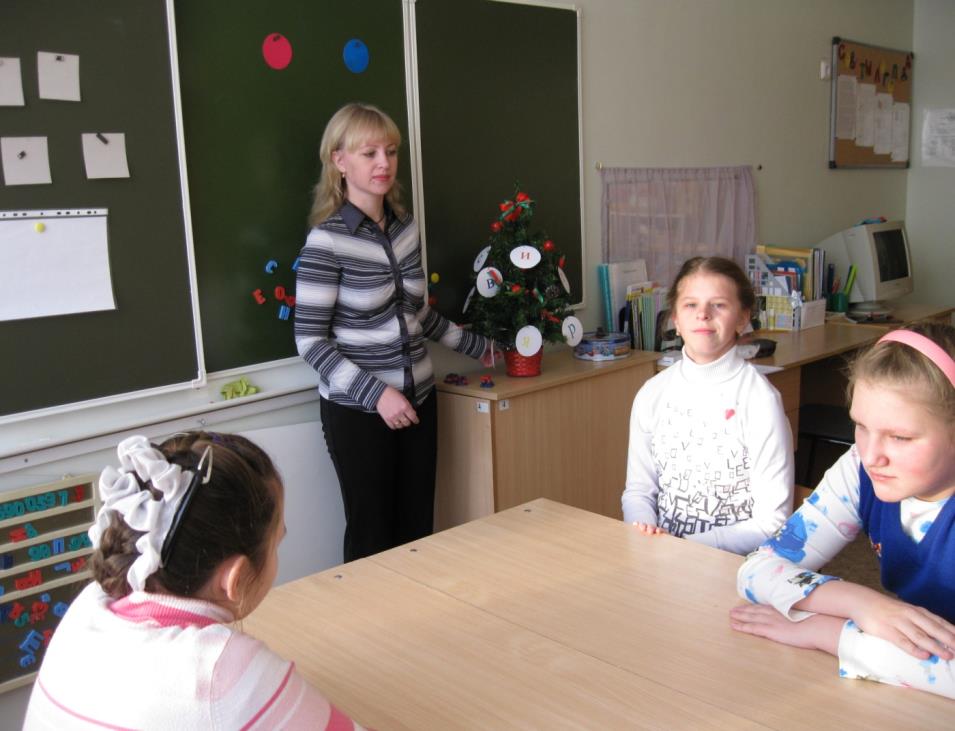 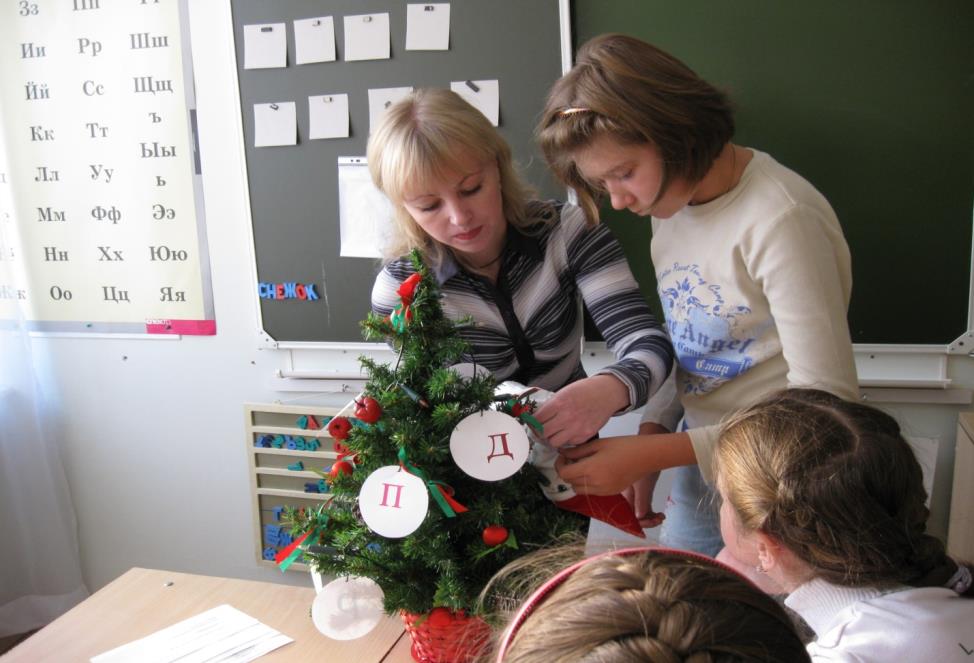  Составьте из них слоги: де, ар, во, пи, яф.2. «Почини буквы.»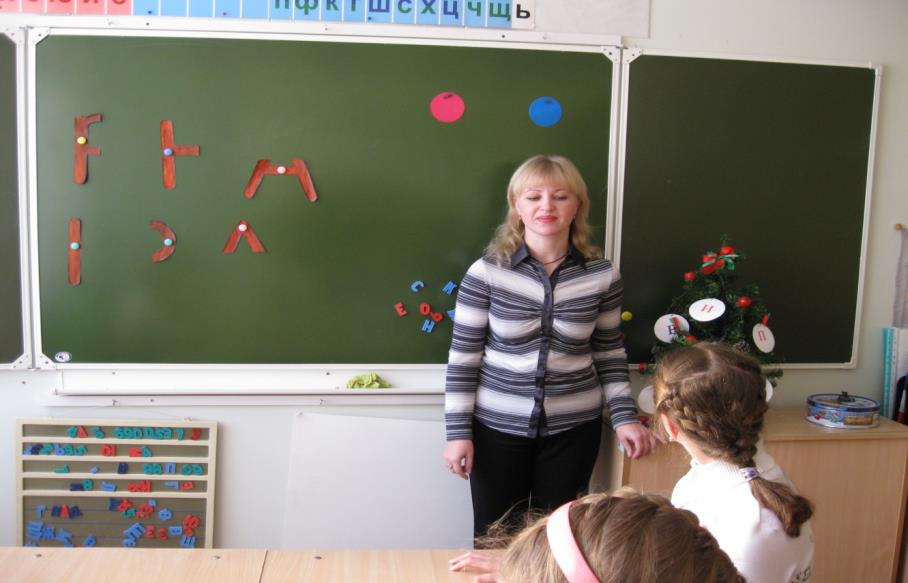 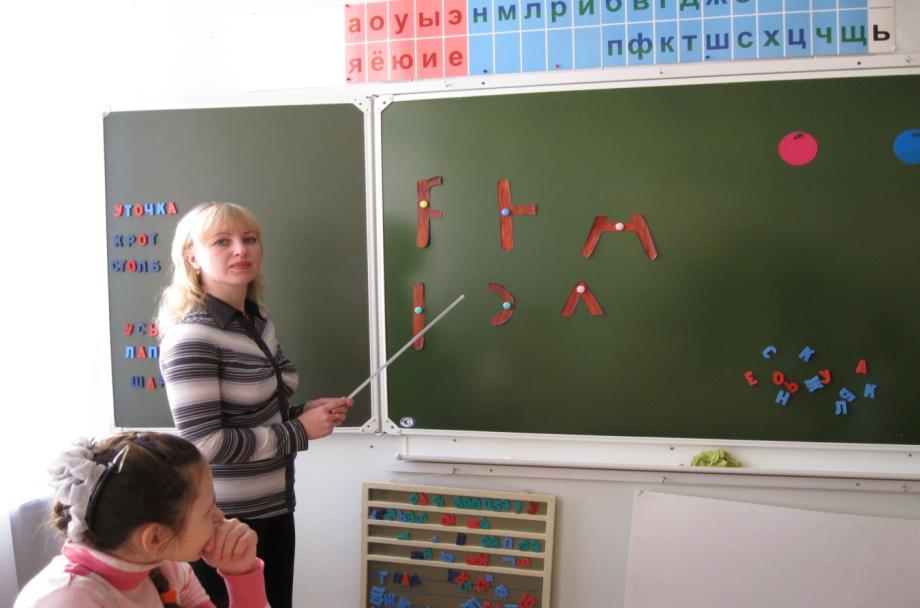 «Отремонтировать» буквы, назвать их.Буквы: А, Р, К, 3. «Угадай букву».В сухом бассейне найти и отгадать буквы.Буквы: О, Т, П, С.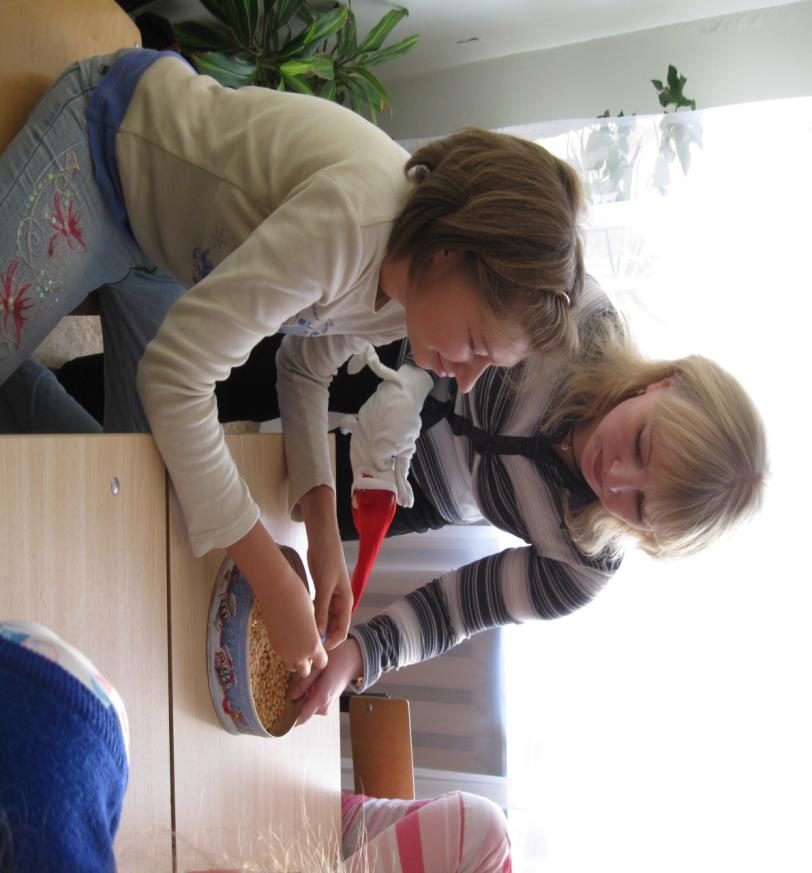 4. Далее посмотрите на картинку и назовите первую букву из их названий.Картинки : стул, собака, самолёт- А теперь назовите последнюю букву.Картинки:  корова, кукла, машина- Счёт слов.- Воспроизвести по памяти серию картинок.5. Физкультминутка .А – начало алфавита,
Тем она и знаменита.
А узнать ее легко:
Ноги ставит широко, (Дети должны стоять широко расставив ноги. На каждый счет руки поочередно: на пояс, на плечи, вверх, два хлопка, на плечи, на пояс, вниз-два хлопка. Темп постоянно ускоряется.) 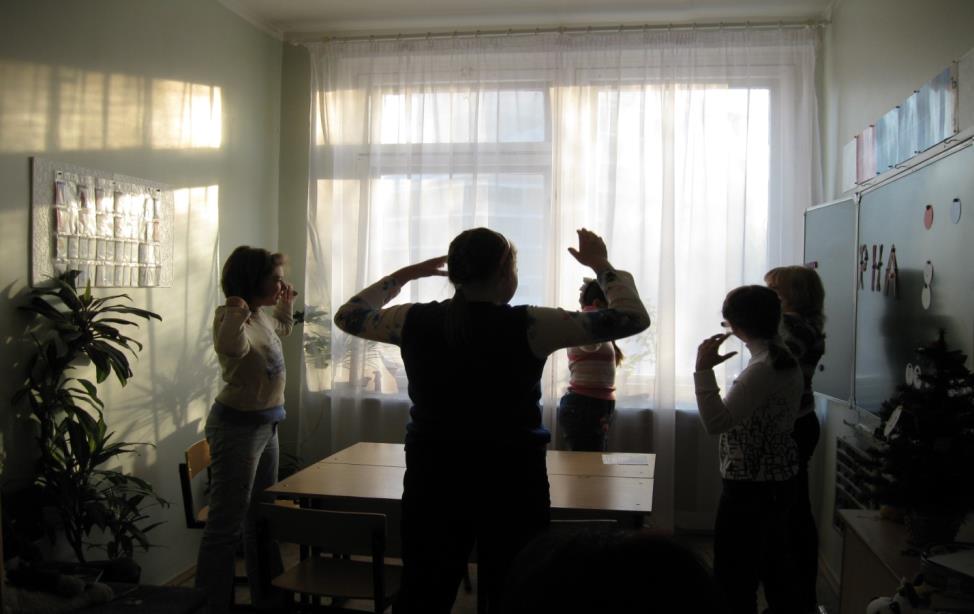   – А теперь ребята, встали!
Быстро руки вверх подняли,
В стороны, вперед, назад, 
Повернулись вправо, влево,
Тихо сели, вновь за дело. (Встали; руки вверх, в стороны, вперед, назад, повороты вправо, влево; сели.6.  «Убери одну букву»:Убрать из слов одну  букву назвать слово:Уточка – первая буква;  тепло – третья буква;  крот – вторая буква, столб – последняя.7. «Добавь одну букву.»Добавить одну букву  и прочитать слово:Слова: роза – на первое место поставить г, лапа – на третье место букву м, шар – на четвёртое место букву ф, усы – на  первое место поставить б. 8. «Рассыпанные буквы»:Буквы рассыпались, надо собрать из них слова.О м д – дом У н л а – луна О с м т – мост У и ш – уши 9. «Волшебные перестановки».Переставить в слове буквы соответственно цветовой полоске: Кот – з ж к              токСон  -  с ж о             носСтук  - с кор ч к      куст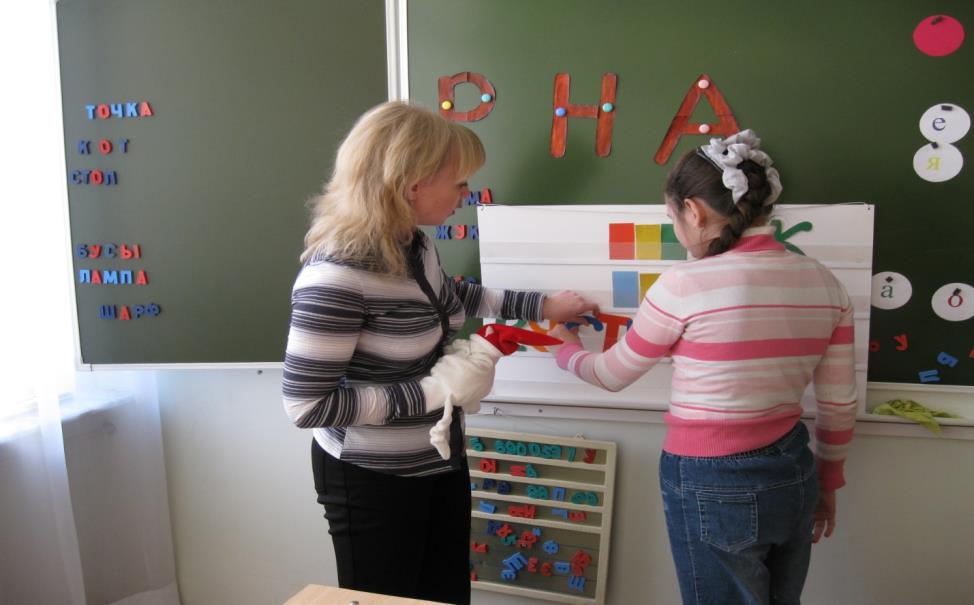 10. «Угадай песню».Угадать песню и сложить её название из букв. (Улыбка) - Назовите вторую букву в этом слове.- Какая буква стоит после буквы Б?- Какая буква находится перед  буквой У?-Вы прекрасно справились со всеми заданиями  Снежка, и он вручает вам медали победителей и лучших знатоков букв.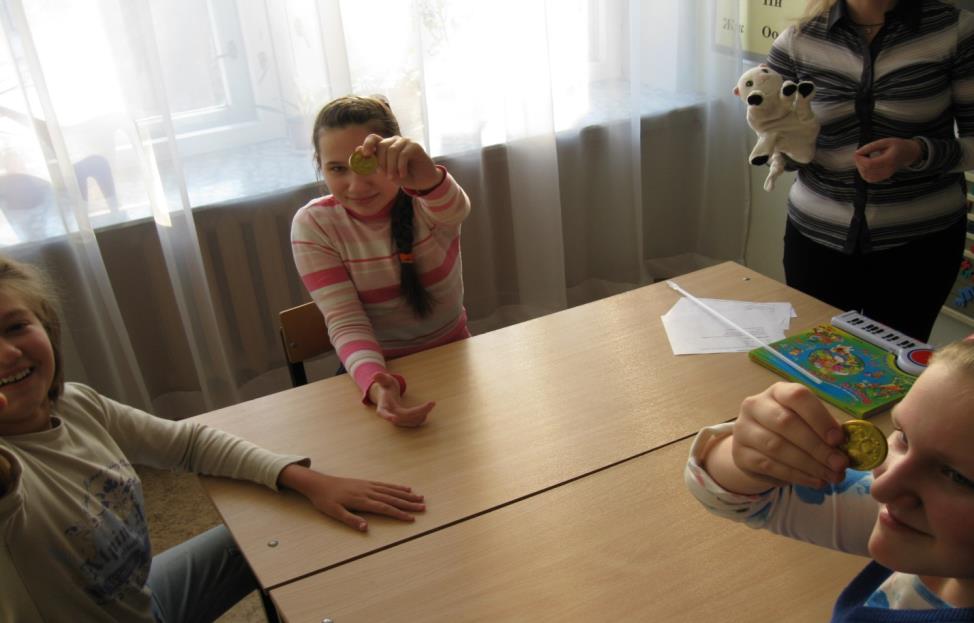 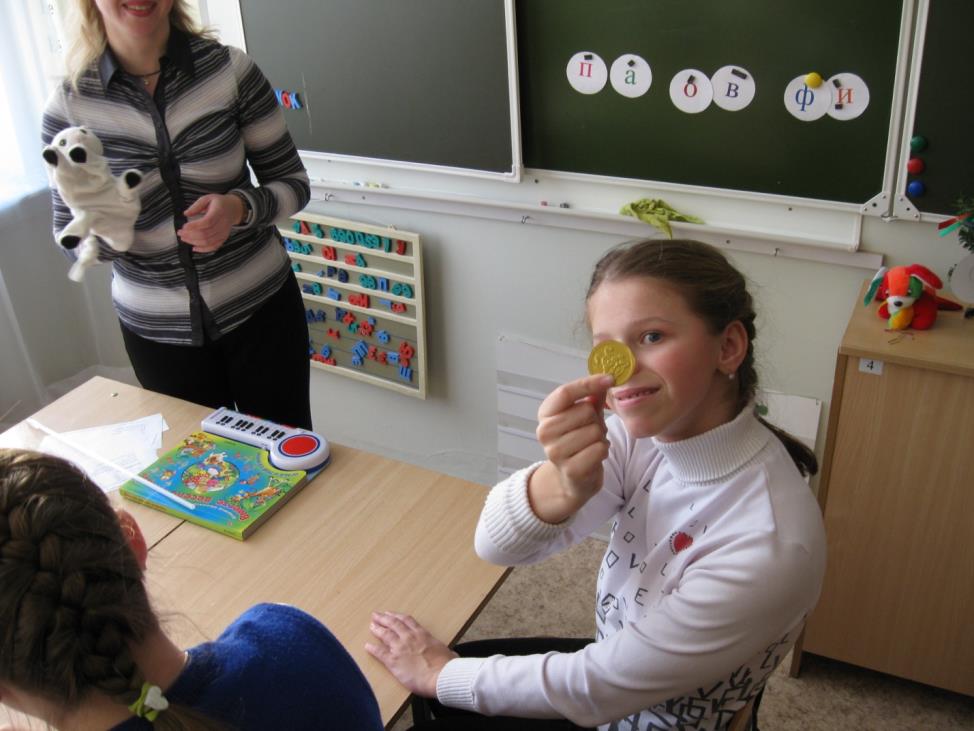 